МУНИЦИПАЛЬНО.Е БЮДЖЕТНОЕ ДОШКОЛЬНОЕ ОБРАЗОВАТЕЛЬНОЕ УЧРЕЖДЕНИЕ ДЕТСКИЙ САД ОБЩЕРАЗВИВАЮЩЕГО ВИДА С ПРИОРИТЕТНЫМ ОСУЩЕСТВЛЕНИЕМ ДЕЯТЕЛЬНОСТИ ПО ХУДОЖЕСТВЕННО-ЭСТЕТИЧЕСКОМУ РАЗВИТИЮ ДЕТЕЙ  № 17  «РОМАШКА»  (МБДОУ ДЕТСКИЙ САД № 17)ПРИКАЗот 28 августа 2017г.                                                                                                    № 111 – о О комплектовании МБДОУ детский сад № 17 на 2017-2018 учебный год    В соответствии с Порядком приема граждан в МБДОУ детский сад № 17 «Ромашка», учитывая результаты работы по уточнению списков детейПРИКАЗЫВАЮ:    1. Считать МБДОУ детский сад № 17 «Ромашка» работающим в 2017 -2018 учебном году в количестве 6 групп (2 группы раннего возраста, 4 группы дошкольного возраста; 160 детей  ( 57 детей раннего возраста, 103 детей дошкольного возраста) в том числе:Группа № 5 «Колобок» -   группа раннего возраста группа.  Воспитатели -  Логачёва Е.Д., Скиба Л.А.Группа № 3 «Ладушки» -  2-я младшая группа.  Воспитатели Луканина Н.Ю., Карлова В.П.  Группа № 4 «Солнышко» -  Средняя группа. Воспитатели – Верушкина О.Ф., Гюльбекова Ж.С.  Группа  № 2 «Воробышек» -  старшая группа.   Воспитатели -  Евсюкова С.Е.,  Белкина Е.Н.Группа № 6 «Колокольчик» -  Подготовительная группа.  Воспитатели – Безшейко Н.А.,Стукотина В.А.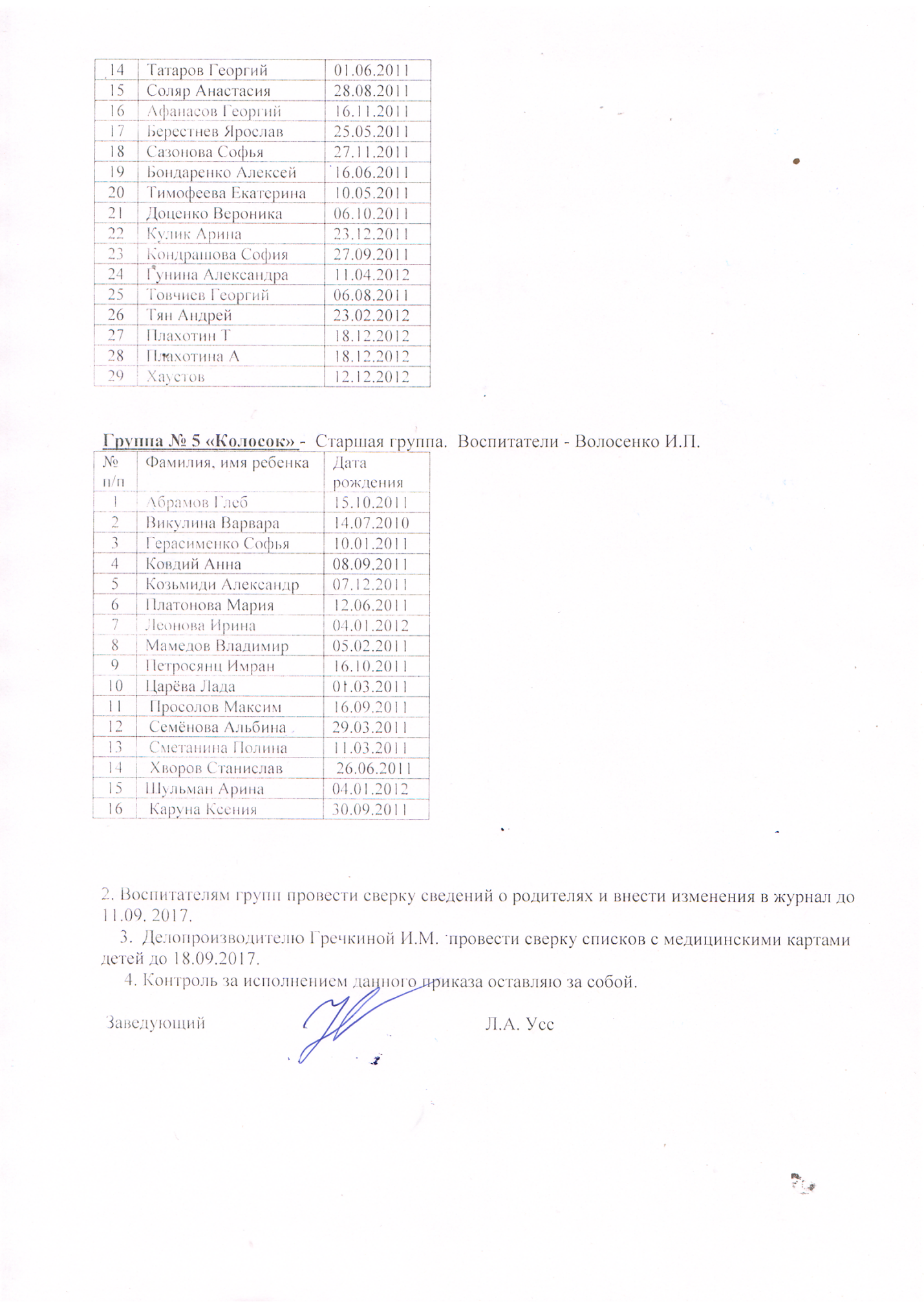 №п/пФамилия, имя ребенкаДата рождения1Астраханцева Мария15.05.20152Арушанов Артем04.12.20153Анисимова Есения23.12.20154Буралёв Святослав29.06.20155Верёвкин Захар23.03.20156Вьюнов Саша30.10.20147 Королёв Костя17.03.20158Краснокутская Алина30.01.20159Лаврухин Всеволод  09.04.201510Омельянович Артём28.06.201511Обухова Мирослава04.03.201512 Прудиева София 22.06.201513Скляров Тимофей09.06.201514Соломахин Светозар05.03.201515Слепичева София06.05.201516Туранская Александра07.05.201517Коньков  Никита08.03.201518 Симиохина Мирослава03.06.201519Симиохина Ярослава03.06.201520Самойленко Роман02.12.201421Потапов Алексей16.04.201522Соляр  Валерия12.12.201423Ким Георгий07.12.201424Карцаева Адель15.04.201425Кинасов Вячаслав 13.12.2014   26Кинасов Владислав13.12.2014    27Павличенко Виктория20.05.2016№п/пФамилия, имя ребенкаДата рождения1Андрианов Данил02.04.20142 Гречкина Лера 19.12.20133 Гусейнова София28.11.20144 Зайцева  Валерия27.02.20145Кандалинцева Надежда24.05.20136Келасова Мария26.03.20147Ким Григорий03.07.20148Лабазанова Алиса06.11.20149Лабазанова Виктория06.11.201410Лукашова Лана30.04.201411Мартынович Ксению13.01.201412Мелкумян Стефания01.02.201413Нетёса Гордей30.07.201414Нетёса Егор30.07.201415Петросянц Раяна19.12.201316Санин  Максим05.05.201417Саустян Татьяна27.05.201418Соколов  Анатолий31.01.201419Соловьёв Богдан23.07.201420Соловьёва Диана23.07.201421 Украинцев Глеб31.05.201422Филипова Мария11.06.201423 Хаменский Роман25.06.201424Харченко Вероника15.06.201425Шацкий Радомир27.04.201426Швецова Дарина11.10.201327Швырёв Георгий09.07.201428Оганян Артём27.09.201429Землянская Лидия04.06.201430Струганов Максим 18.05.2014№п/пФамилия, имя ребенкаДата рождения1Астраханцева Алиса07.03.20132Афонькин Арсении08.11.20133Басацкая Варвара17.05.20134Бегунов Артём24.05.20135Буравлёва Виктория27.07.20136Волошин Кирилл22.07.20137Герасименко Степан24.04.20138Денисова Ева20.03.20139Дубянская Мария18.05.201310Еламов Александр07.03.201311Игольникова Василиса02.07.201312Карпенко Мария15.01.201313Козмичёв Фёдор14.11.201214Малютина Мирослава08.01.201315Манукян Мартин28.08.201316Миньков Денис19.10.201317Мурадов Руслан16.09.201318Плащенко Алиса09.10.201319Раткевич Руслан19.07.201320Романова Надя19.05.201321Рудь Виктор12.11.201322.Семёнов Аркадий18.10.201323.Сидорчук Ольга03.02.201324Суховеева Мирослава19.16.201325Сысоев  Михаил02.05.201326Хвалёв Артём08.01.201427Цырульникова Дарина13.06.201328Шевляков Ростислав09.05.2013№п/пФамилия, имя ребенкаДата рождения1Аксенова Елизавета23.02.20122   Аллахвердиева Вероника03.09.20133.Барбашина Валерия08.08.20134Бадовская Алина04.07.20125.Боровых Ульяна01.06.20126Бирюков Дмитрий13.01.20127Будагянц Элен10.10.20128.Гюльбекова Эмилия18.09.20129Зайцев Владислав05.07.201210Давидян Даниэла26.07.201311Лукашова Мария18.05.201212Малахова Виктория15.05.201213Евдокимова Антонина11.09.201214Романенко Вероника09.09.201215Тищенко Валерия08.05.201216Шершнев Максим15.03.201217Зотов Глеб24.12.201218Калиникова Ярослава08.05.201219Ефремов Дмитрий27.03.201320Позднякова Арина29.03.201221Попов Артем29.09.201222Чеботарев Артем26.07.201223Таова Айза07.11.201224Харченко Анастасия11.07.201225Шидаков Темир01.10.201226Энохова Анна27.05.201327Зводин Ростислав01.05.201228 Слепцов Роман18.03.201329Соколик Арина06.12.201330 Ким Нонна14.02.2013№п/пФамилия, имя ребенкаДата рождения1Байрамов Кямал08.12.20112Бобович Мария09.08.20113Владельщиков Руслан12.07.20114Войтов Захар28.09.20115Геворкян Эрнест18.05.20116Андржиевский Борис08.10.20127Киреев Владислав03.07.20118Кравцова Виктория27.12.20119Логачева Александра02.08.201110Мишин Егор04.12.201111Нагорная Эвелина03.06.201112Омельянович Миланья27.07.201113Попова София01.06.2011